Electrical Lighting Controls ScheduleRevision	Date		Description				Created 	CheckedT1		2		Tender	 Issue						Schedule of Equipment – Commercial fit outCodeCodeDescriptioniLight SeriesProduct CodeImageImageAreasCP1Metal Control Plate-Configurable button sizes & engraving, brushed stainlessMetal Control Plate-Configurable button sizes & engraving, brushed stainlessiLight EnterpriseSencia Range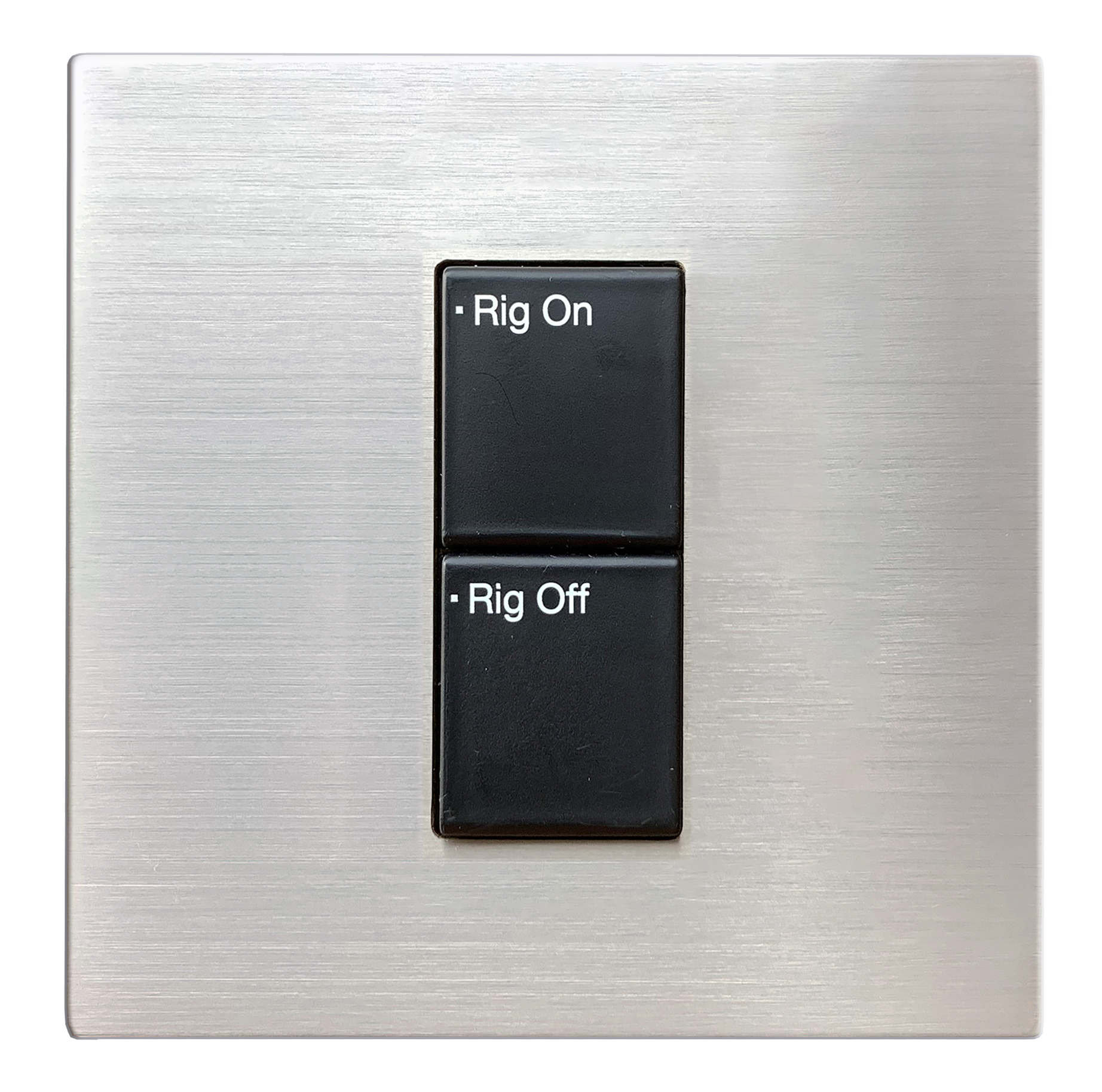 Meeting RoomsMeeting RoomsCP2Metal Control Plate-Configurable button sizes & engraving, brushed brassMetal Control Plate-Configurable button sizes & engraving, brushed brassiLight EnterpriseSencia Range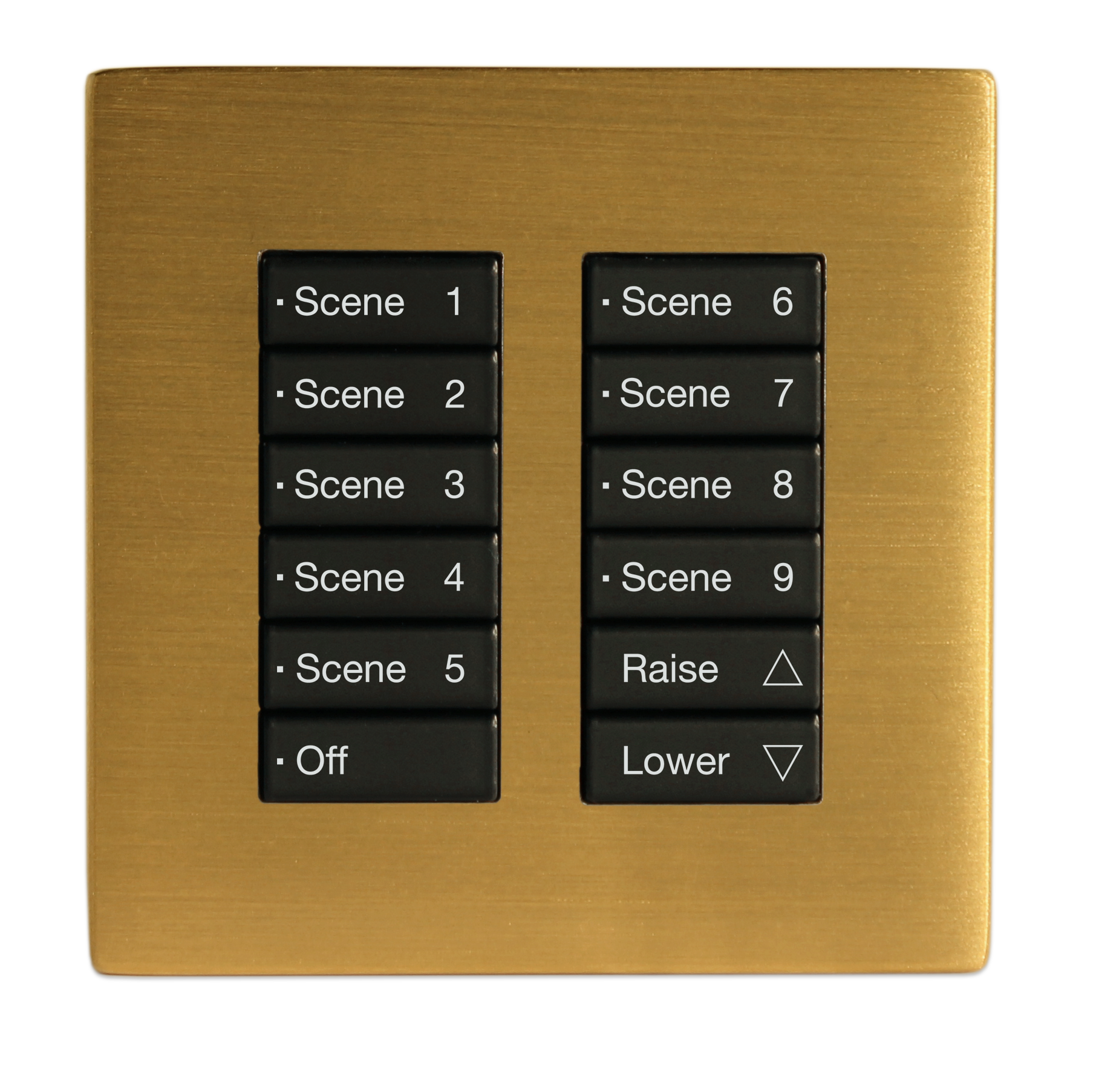 Meeting roomsMeeting roomsCP3Metal Control Plate-Configurable button sizes & engraving, brushed chromeMetal Control Plate-Configurable button sizes & engraving, brushed chromeiLight EnterpriseSencia Range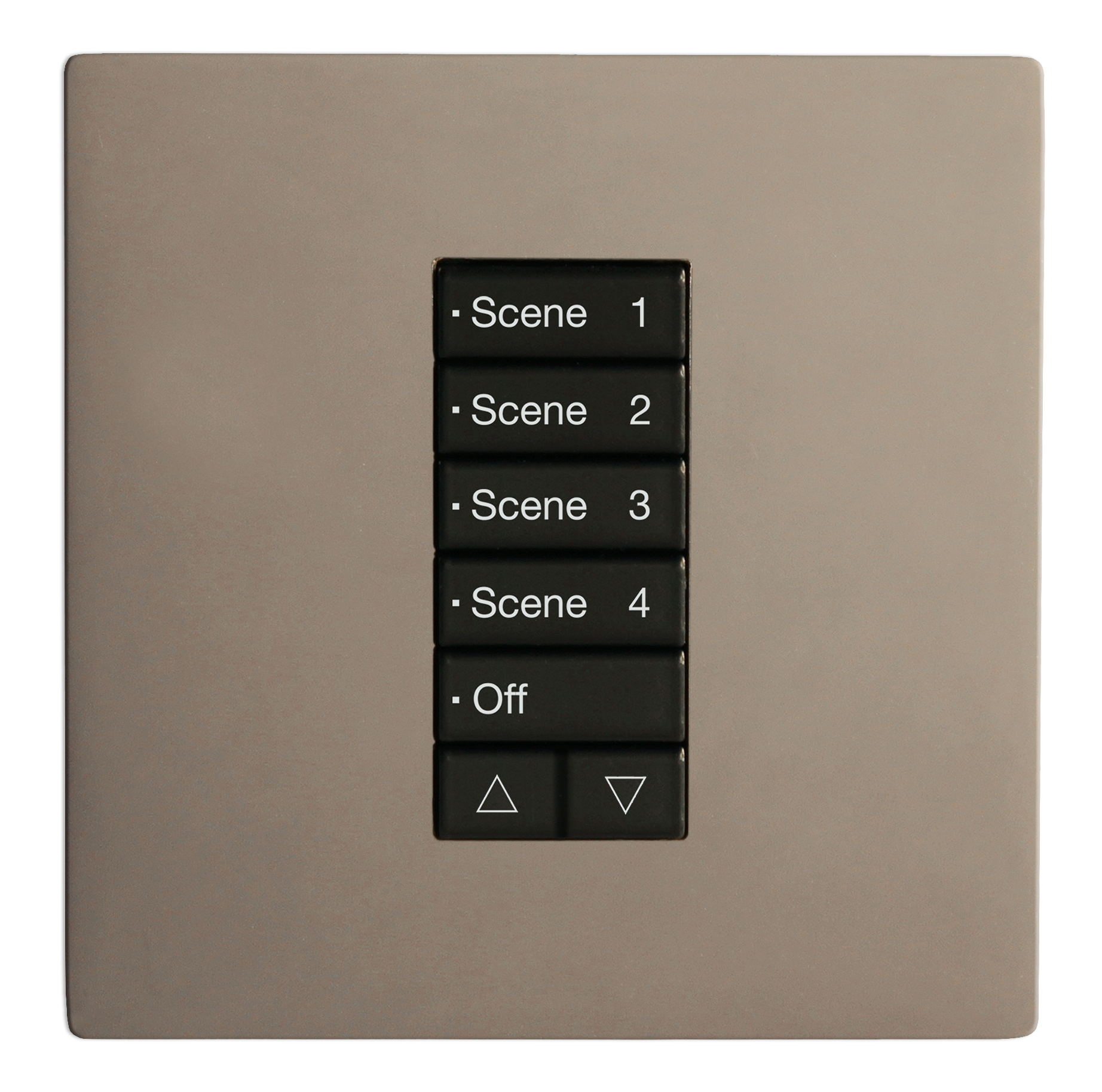 Meeting roomsMeeting roomsCP4Metal Control Plate-Configurable button sizes & engraving, brushed satinMetal Control Plate-Configurable button sizes & engraving, brushed satiniLight EnterpriseSencia Range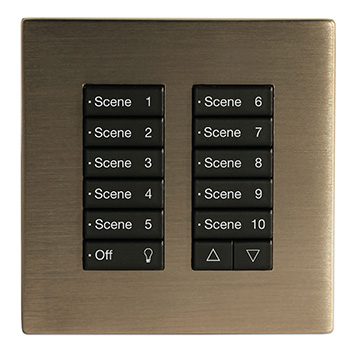 Meeting roomsMeeting roomsCP5Metal Control Plate-4 ButtonRaise up/down  Metal Control Plate-4 ButtonRaise up/down  iLight EnterpriseClassic Range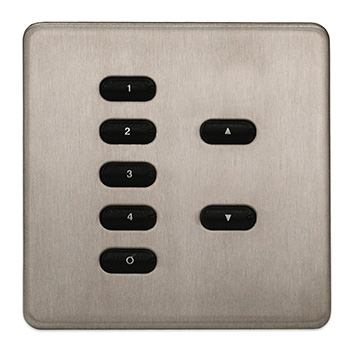 Meeting roomsMeeting roomsCP6Plastic DALI Control PlateWhitePlastic DALI Control PlateWhiteiLight EnterpriseCLD Range 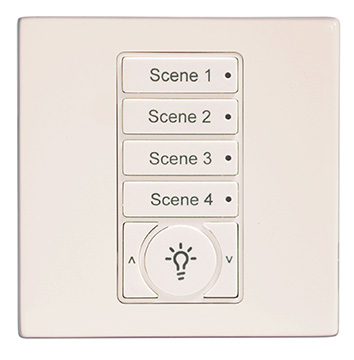 Meeting roomsMeeting roomsCP7Plastic DALI Control PlateBlackPlastic DALI Control PlateBlackiLight EnterpriseCLD Range 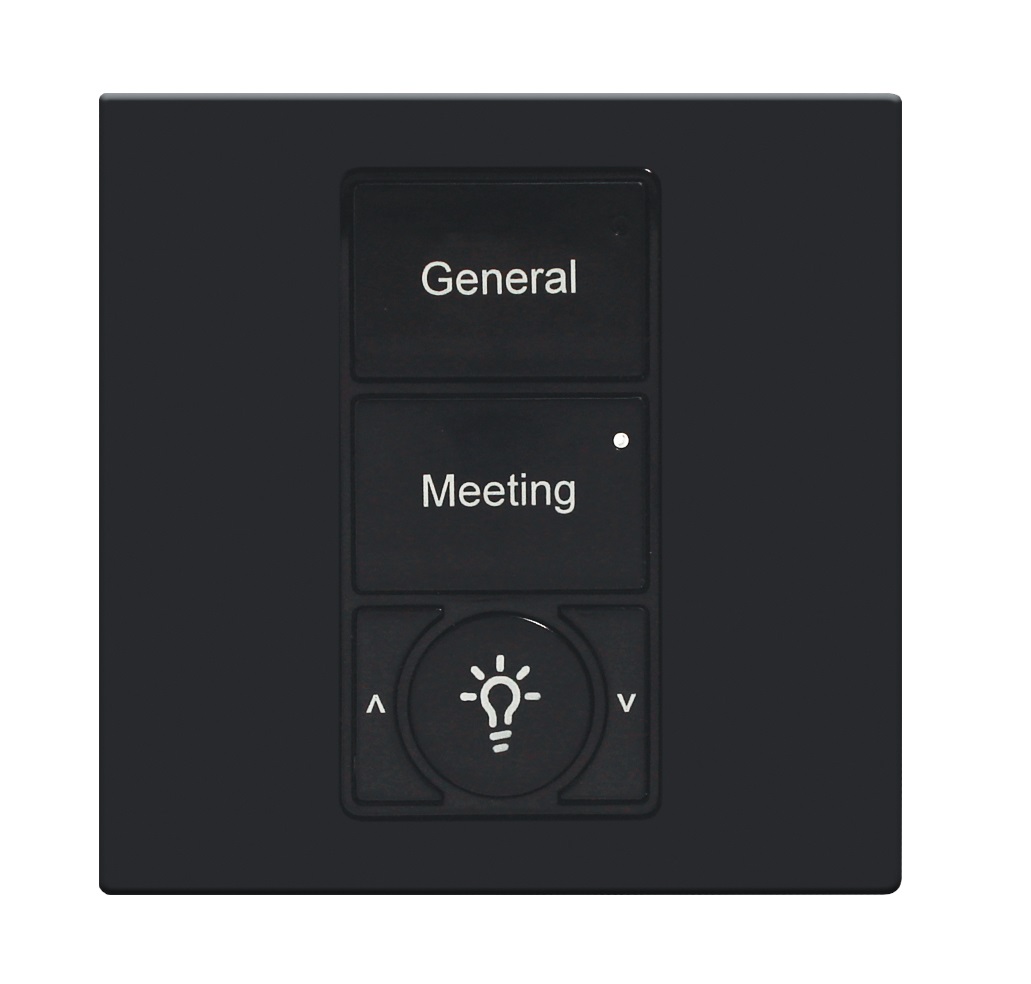 Meeting roomsMeeting roomsTS18” Multiroom Colour Touchscreen8” Multiroom Colour TouchscreeniLight EnterpriseTSE80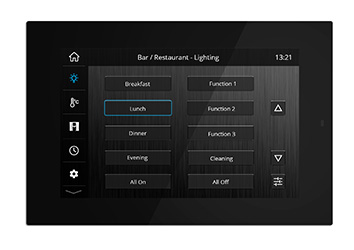 Reception, meeting rooms or central controllerReception, meeting rooms or central controllerTS25.5” Multiroom Colour Touchscreen5.5” Multiroom Colour TouchscreeniLight EnterpriseTSE55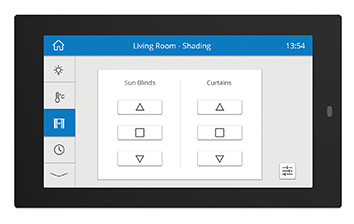 Reception, meeting rooms or central controllerReception, meeting rooms or central controller APPiLight AppLighting, HVAC, ShadingiLight AppLighting, HVAC, ShadingiLight EnterpriseTSEtouch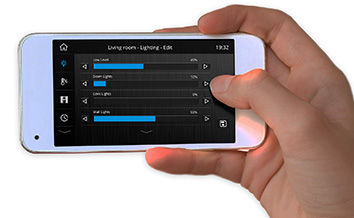 Remote access/meeting rooms for end user applicationsRemote access/meeting rooms for end user applicationsTS34” Colour Touch Screen for HVAC-1  Lighting, HVAC & Shading4” Colour Touch Screen for HVAC-1  Lighting, HVAC & ShadingiLight EnterpriseTSG40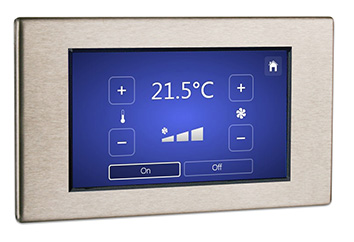 Meeting roomsMeeting roomsPC1Enterprise OperateEnterprise OperateiLight EnterpriseAX-PCSM1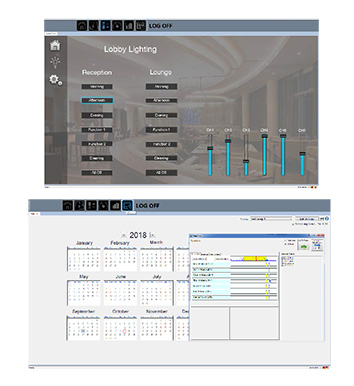 Timed events & scene recall Timed events & scene recall 